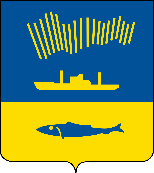 АДМИНИСТРАЦИЯ ГОРОДА МУРМАНСКАП О С Т А Н О В Л Е Н И Е 01.12.2020                                                                                                         № 2775В соответствии с Федеральным законом от 12.11.2019 № 367-ФЗ «О приостановлении действия отдельных положений Бюджетного кодекса Российской Федерации и установлении особенностей исполнения бюджетов бюджетной системы Российской Федерации в 2020 году», постановлением Правительства Мурманской области от 28.08.2017 № 430-ПП «О государственной программе Мурманской области «Формирование современной городской среды Мурманской области», постановлением администрации города Мурманска от 05.12.2017 № 3875 «Об утверждении муниципальной программы города Мурманска «Формирование современной городской среды на территории муниципального образования город Мурманск» на 2018 - 2024 годы»                          п о с т а н о в л я ю: 1. Внести в порядок предоставления субсидии юридическим лицам, индивидуальным предпринимателям на возмещение части затрат, связанных с расходами на реализацию проектов по поддержке местных инициатив по ремонту входных групп и подъездов многоквартирных домов, утвержденный постановлением администрации города Мурманска от 12.08.2020 № 1903 (в ред. постановления от 04.09.2020 № 2076) (далее - Порядок), следующие изменения:1.1. В пункте 2.18 раздела 2 Порядка слова «до 15 ноября» заменить словами «до 2 декабря».1.2. Подпункт 2.18.4 раздела 2 Порядка исключить.1.3. Подпункты 2.18.5 - 2.18.12 раздела 2 Порядка считать подпунктами 2.18.4 - 2.18.11 раздела 2 Порядка соответственно.1.4. Подпункт 2.18.10 раздела 2 Порядка после слов «по ремонту» дополнить словами «(при наличии)».1.5. В пункте 2.19 раздела 2 Порядка цифры «2.18.8» заменить цифрами «2.18.7».1.6. В пунктах 2.20, 2.26, 2.27, 2.28 раздела 2 Порядка цифры «2.18.12» заменить цифрами «2.18.11».1.7. В пункте 2.21 раздела 2 Порядка слова «в течение пяти рабочих дней» заменить словами «в течение двух рабочих дней».1.8. В пункте 2.22 раздела 2 Порядка слова «не позднее трех рабочих дней» заменить словами «не позднее одного рабочего дня». 1.9. В пункте 2.23 раздела 2 Порядка слова «в течение трех рабочих дней» заменить словами «в течение одного рабочего дня». 1.10. В пункте 2.24 раздела 2 Порядка слова «в течение трех рабочих дней» заменить словами «в течение одного рабочего дня».1.11. В пункте 2.25 раздела 2 Порядка слова «в течение десяти рабочих дней» заменить словами «в течение пяти рабочих дней».1.12. В подпункте 2.26.1 раздела 2 Порядка слова «прошедшем экспертизу,» исключить.1.13. В подпункте 2.26.2 раздела 2 Порядка слова «, прошедшим экспертизу» исключить.1.14. В пункте 2.28 раздела 2 Порядка слова «в течение пяти рабочих дней» заменить словами «в течение одного рабочего дня».1.15. В пункте 2.29 раздела 2 Порядка слова «в течение пяти рабочих дней» заменить словами «в течение трех рабочих дней».1.16. В пункте 2.30 раздела 2 Порядка слова «не позднее трех рабочих дней» заменить словами «не позднее одного рабочего дня»1.17. В пункте 2.31 раздела 2 Порядка слова «не позднее трех рабочих дней» заменить словами «не позднее одного рабочего дня»1.18. В пункте 2.32 раздела 2 Порядка слова «в течение пяти рабочих дней» заменить словами «в течение трех рабочих дней».1.19. В пункте 2.33 раздела 2 Порядка слова «в течение трех рабочих дней» заменить словами «в течение двух рабочих дней»1.20. В пункте 2.34 раздела 2 Порядка слова «в течение трех рабочих дней» заменить словами «в течение двух рабочих дней».1.21. В пункте 2.35 раздела 2 Порядка слова «в течение трех рабочих дней» заменить словами «в течение одного рабочего дня».2. Отделу информационно-технического обеспечения и защиты информации администрации города Мурманска (Кузьмин А.Н.) разместить настоящее постановление на официальном сайте администрации города Мурманска в сети Интернет.3. Редакции газеты «Вечерний Мурманск» (Хабаров В.А.) опубликовать настоящее постановление.4. Настоящее постановление вступает в силу со дня официального опубликования и распространяется на правоотношения с 31.08.2020.5. Контроль за выполнением настоящего постановления возложить на заместителя главы администрации города Мурманска Доцник В.А.Глава администрациигорода Мурманска                                                                                    Е.В. Никора